						Chojnów, dn…………..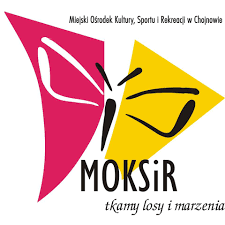 ZGODA NA WYKORZYSTANIE MOJEGO WIZERUNKU*  / WIZERUNKU DZIECKA*Oświadczam, że wyrażam zgodę na umieszczanie i rozpowszechnianie  zdjęć i filmów zawierającychmój wizerunek* / wizerunek mojego dziecka* ………………………………………………..…………………………………………………………………………………………………………..…zarejestrowany podczas uczestnictwa w zajęciach organizowanych przez MOKSiR w Chojnowie w którym będę brać udział* / będzie  brać udział moje dziecko*.  Rozpowszechnianie zdjęć oraz materiałów filmowych może nastąpić na terenie Miejskiego Ośrodka Kultury, Sportu i Rekreacji w Chojnowie, a także w mediach: intrenecie, prasie, telewizji poprzez publiczne wykonanie, wystawienie, wyświetlenie, odtworzenie oraz nadawanie i reemitowanie, a także publiczne udostępnienie utworu w taki sposób, aby każdy mógł mieć do niego dostęp w miejscu i czasie przez niego wybranym bez ograniczeń czasowych.Jednocześnie przyjmuję do wiadomości, że mój wizerunek* / wizerunek mojego dziecka* będzie wykorzystywany tylko i wyłącznie w celu promocji działalności statutowej Miejskiego Ośrodka Kultury, Sportu i Rekreacji  w Chojnowie. Zrzekam się praw związanych z kontrolą i zatwierdzaniem każdorazowego wykorzystania materiału przez Miejski Ośrodek Sportu, Kultury i Rekreacji w Chojnowie z  moim wizerunkiem* / wizerunkiem mojego dziecka/dzieci*. ........................................................................................                            
 (data imię i nazwisko oraz podpis rodzica/opiekuna prawnego*)*niepotrzebne skreślić